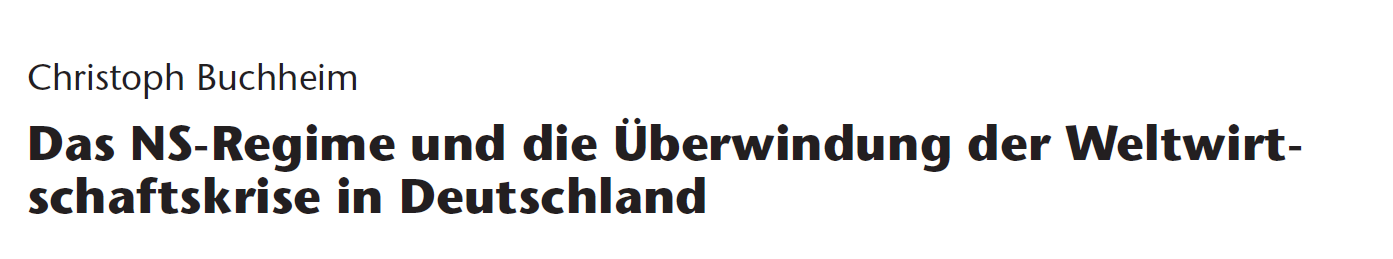 Die Legende ist zählebig…....Noch 1938 war beim Nettolohn das Niveau von 1928 nicht erreicht.Vollständiges Zitat unter: http://www.ifz-muenchen.de/heftarchiv/2008_3.pdf (Seite 3)